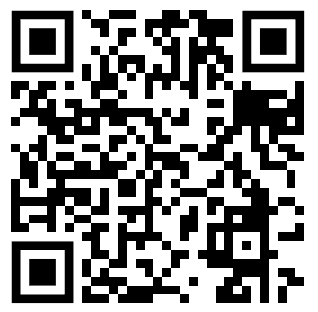 Nevos Melanocíticos Congénitos¿Qué son nevos congénitos?Los nevos melanocíticos congénitos (NMC) son un tipo especial de lunares. Los NMC ocurren cuando las células que hacen los pigmentos (melanocitos) crecen en exceso en la piel de un feto en formación antes de nacer. No son causados por nada que la madre haya hecho ni haya dejado de hacer durante el embarazo. Estos lunares ya están allí cuando el bebé nace, se mantienen en su piel de por vida y aumentan de tamaño mientras el niño crece.¿Qué apariencia tienen los nevos congénitos?Por lo general, los NMC son de distintas tonalidades de marrón, pardo y rosado. Pueden ser tan pequeños como una peca o cubrir grandes áreas del cuerpo. Estas marcas de nacimiento pueden ser planas, elevadas o ambos. También pueden tener más pelo que otras partes del cuerpo. Pueden ocurrir en cualquier parte del cuerpo. A veces, las personas que tienen un NMC grande también pueden tener muchos lunares más pequeños en su piel.Los NMC se agrupan por su tamaño en la edad adulta, ya que van creciendo con el niño. Los NMC pequeños y medianos son más comunes que los NMC grandes y gigantes.NMC pequeños: menos de 1,5 cmNMC medianos: de 1,5 a 20 cmNMC grandes: de 20 a 40 cmNMC gigantes: más de 40 cm¿Son peligrosos los nevos congénitos?Es importante saber que casi todos los niños que tienen NMC llevan vidas saludables.Los NMC pequeños y medianos tienen menos del 1% de probabilidad de volverse cancerosos a lo largo de la vida de su hijo. Debido a que este riesgo es bajo, los niños pueden ser vigilados habitualmente por su pediatra y sus padres.Los NMC grandes y gigantes son algo diferentes. Estos NMC sí conllevan algunos riesgos, incluyendo riesgo de melanoma, un tipo de cáncer de piel. Es importante que un dermatólogo los revise regularmente.Sin importar el tamaño del NMC de su hijo, se debe consultar con un dermatólogo si sucede lo siguiente:1) Usted nota algún cambio en el color o en la forma.2) Empieza a sangrar, a formar costras o a causar dolor.Las señales de cambios que deben vigilarse se incluyen en nuestro folleto Lunares y melanomas:  https://pedsderm.net/for-patients-families/patient-handouts/#Anchor-MolesAlgunos niños con NMC gigantes o gran cantidad de NMC están en riesgo de padecer de melanosis neurocutánea (MNC). Esto sucede si los melanocitos se desarrollan en el cerebro y médula espinal. La MNC puede causar dolores de cabeza, vómitos y convulsiones. Si su hijo está en riesgo de tener MNC, su médico podría recomendar que se le haga una resonancia magnética (IRM).¿Duelen los nevos melanocíticos congénitos?La mayoría de los NMC no presentan síntomas, pero algunos podrían causar picazón. Para prevenir y tratar la picazón, podría aplicarse un humectante espeso sin fragancia. ¿Deberé pedir que remuevan el nevo melanocítico congénito de mi hijo?El hecho de remover o no un NMC dependerá de su ubicación, su tamaño, y la edad y salud del niño. Pregunte a su médico si la remoción es apropiada para su hijo. ¿Deberé aplicar protector solar en el nevo de mi hijo?Es importante proteger toda la piel del sol, incluyendo las áreas que tienen NMC. Aplique protector solar, use ropa protectora y busque la sombra. Puede hallar más información en nuestro folleto sobre Protección solar: https://pedsderm.net/for-patients-families/patient-handouts/#SunProtectionAPOYO PARA PACIENTES Y FAMILIAS AFECTADAS POR NMCNevus Outreach (www.nevus.org) Caring Matters Now (www.caringmattersnow.co.uk)  Autoras: Patricia Todd, MD; Stephanie Lee, MD; Ruple Jairath, BSRevisado por: Leah Lalor, MD; Beth Nieman, MD; Lacey Kruse, MDRevisora versión en español: Irene Lara-Corrales